		COMUNE DI VITORCHIANO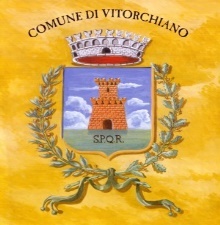 							Provincia di Viterbo 																				UFFICIO TRIBUTISpazio riservato all’Ufficio ProtocolloRICHIESTA DI RICEZIONE IN FORMATO ELETTRONICO DELL’AVVISO DI PAGAMENTO TARI - TASSA RIFIUTIINTESTATARIO UTENZA TARI:Cognome e Nome_________________________________________Nato/a il _____________ a ________________________ Residente in ______________________________Via ____________________________ CAP ______ Codice Fiscale________________________________Telefono/Cellulare ______________________ e-mail ___________________________________________In qualità di __________________________________ della ______________________________________Con sede legale in ___________________________________ Via__________________________________Partita Iva__________________________________ Codice Ateco _________________________________CHIEDELA RICEZIONE DELL’AVVISO DI PAGAMENTO DELLA TASSA SUI RIFIUTI (TARI) IN FORMATO ELETTRONICO TRAMITE:PEC: _____________________________________________________________Dichiaro di essere consapevole che l’opzione di invio in formato elettronico si estende automaticamente alle comunicazioni agli utenti dovute in caso di variazioni di rilievo nelle condizioni di erogazione del servizio di raccolta e trasporto rifiuti, spazzamento e lavaggio strade e/o gestione tariffe e rapporti con gli utenti. Trattamento Dati: Ai sensi dell'art.13 del Regolamento Europeo n. 679/2016 in relazione ai dati personali raccolti per il procedimento dei tributi locali per il quale sono forniti si informa che i dati soprariportati non saranno comunicati nè diffusi ad altri, saranno conservati per il periodo necessario e saranno trattati nel rispetto della normativa in materia di trattamento dei dati personali, ai fini della tutela delle persone fisiche e altri soggetti (regolamento europeo n.679/2016 e D.lgs. n.196/2003 dove applicabile.). ALLEGARE COPIA DEL DOCUMENTO D’IDENTITA’:Data________________Firma intestatario della Tari _________________________LA PRESENTE RICHIESTA PUO’ ESSERE CONSEGNATA AL COMUNE DI VITORCHIANO:- presso l’UFFICIO PROTOCOLLO, durante gli orari previsti di apertura;- tramite E-MAIL all’indirizzo:v.egidi@comune.vitorchiano.vt.it- tramite PEC all’indirizzo: comune.vitorchiano.vt@legalmail.it